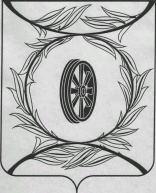 Челябинская областьСОБРАНИЕ ДЕПУТАТОВКАРТАЛИНСКОГО МУНИЦИПАЛЬНОГО РАЙОНАРЕШЕНИЕ от 26 октября 2017 года № 355                    О внесении изменений в решение Собрания депутатов Карталинского муниципального района                      от 24 марта  2016 года  № 89Рассмотрев ходатайство главы Карталинского муниципального района, в соответствии с Указом Президента РФ от 19.09.2017 года № 431 «О внесении изменений в некоторые акты Президента РФ в целях усиления контроля за соблюдением законодательства о противодействии коррупции»,   Федеральным законом от 03.04.2017 года № 64-ФЗ «О внесении изменений в отдельные законодательные акты Российской Федерации в целях совершенствования государственной политики в области противодействия коррупции»,Собрание депутатов Карталинского муниципального района РЕШАЕТ:Внести в Положение о предоставлении гражданами, претендующими на замещение муниципальных должностей и лицами, замещающими муниципальные должности в органах местного самоуправления Карталинского муниципального района сведений  о доходах, об имуществе и обязательствах имущественного характера, о проверке их достоверности и полноты, о соблюдении ограничений лицами, замещающими муниципальные должности в органах местного самоуправления Карталинского муниципального района, утвержденное решением Собрания депутатов Карталинского муниципального района от 24 марта 2016 года № 89  (далее именуется Положение) следующие изменения:подпункт «б» подпункта 3 пункта 18 Положения изложить в следующей редакции:«б) достоверности и полноты сведений (в части, касающейся профилактики коррупционных правонарушений), представленных гражданами при назначении на муниципальную должность органа местного самоуправления Карталинского муниципального района в соответствии с нормативными правовыми актами Российской Федерации (далее именуются – сведения, представляемые гражданами в соответствии с нормативными правовыми актами Российской Федерации);»;2) дополнить Положение пунктом 32 следующего содержания:«32. Глава муниципального образования должен соблюдать ограничения, запреты, исполнять обязанности, которые установлены Федеральным законом от 25 декабря 2008 года № 273-ФЗ «О противодействии коррупции», Федеральным законом от 3 декабря 2012 года № 230-ФЗ «О контроле за соответствием расходов лиц, замещающих государственные должности, и иных лиц их доходам», Федеральным законом от 7 мая 2013 года № 79-ФЗ  «О запрете отдельным категориям лиц открывать и иметь счета (вклады), хранить наличные денежные средства и ценности в иностранных банках, расположенных за пределами территории Российской Федерации, владеть и  (или) пользоваться иностранными финансовыми инструментами.».2. Направить настоящее решение главе Карталинского муниципального района для подписания и опубликования в газете «Карталинская новь».3. Разместить данное решение на официальном сайте администрации Карталинского муниципального района в сети Интернет.Председатель Собрания депутатовКарталинского муниципального района				      В.К. ДемедюкГлава Карталинского муниципального района					                   С. Н. Шулаев